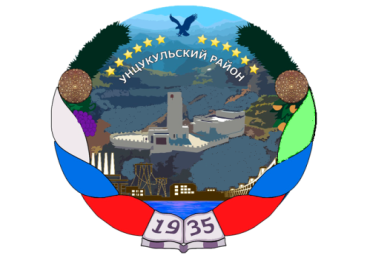 РЕСПУБЛИКА ДАГЕСТАНГЛАВА МУНИЦИПАЛЬНОГО ОБРАЗОВАНИЯ«УНЦУКУЛЬСКИЙ РАЙОН»Индекс 368950  РД, пос. Шамилькала, ул.М.Дахадаева,3  тел.55-64-85e-mail:mo_uncuk_raion@mail.ruП О С Т А Н О В Л Е Н И Еот « 30__»  __05__2018 г.  № 58__Об утверждении Положения о порядке осуществления внутреннего муниципального  финансового контроля в сфере закупок в МО «Унцукульский район»
         В соответствии со статьей 99 Федерального закона от 5 апреля                   2013 г. № 44 – ФЗ «О контрактной системе в сфере закупок товаров, работ, услуг для обеспечения государственных и муниципальных нужд», приказа Федерального казначейства от 12 марта 2018 г. № 14-н и во исполнение письма Управления Федерального казначейства по Республике Дагестан от 12 апреля 2018 г. № 103-16-19/1379 постановляю:
	1. Утвердить прилагаемое Положение о порядке осуществления внутреннего муниципального финансового контроля в сфере закупок в МО «Унцукульский район».2.  Разместить в сети «Интернет» на официальном сайте Администрации муниципального образования «Унцукульский район» на странице Администрации МО «Унцукульский район.3. Настоящее Постановление вступает в силу со дня его официального опубликования.
Глава МО«Унцукульский район»                                                          И. Нурмагомедов               Приложение№1          к Постановлению главы            МО «Унцукульский район»           от «30» 05_ 2018 г. № 58  ПОЛОЖЕНИЕ о порядке осуществления внутреннего муниципального финансового контроля в сфере закупок в МО «Унцукульский район»I. Общие положенияНастоящим Положением устанавливается порядок осуществления внутреннего муниципального финансового контроля (далее – Контроль)                   в сфере закупок в муниципальном образовании «Унцукульский район» (далее – МО) предусмотренные  частью  8 статьи 99 Федерального закона от 05 апреля 2013 г. № 44 – ФЗ «О контрактной системе в сфере закупок товаров, работ, услуг для обеспечения государственных и муниципальных нужд» (далее - Федеральный закон о контрактной системе).Контроль в сфере закупок для обеспечения муниципальных нужд осуществляется Отделом финансов администрации МО «Унцукульский район» (далее – Отдел) в целях установления законности составления и исполнения бюджета МО «Унцукульский район» в отношении расходов, связанных с осуществлением закупок, достоверности учета таких расходов и отчетности в соответствии с Федеральным законом о контрактной системе, Бюджетным кодексом Российской Федерации и принимаемыми в соответствии с ними нормативными правовыми актами Российской Федерации.                          Отдел осуществляют контроль за:соответствием информации об объеме финансового обеспечения, включенной в планы закупок, информации об объеме финансового обеспечения для осуществления закупок, утвержденном и доведенном до заказчика;2) соответствием информации об идентификационных кодах закупок и об объеме финансового обеспечения для осуществления данных закупок, содержащейся:а) в планах-графиках, информации, содержащейся в планах закупок;б) в извещениях об осуществлении закупок, в документации о закупках, информации, содержащейся в планах-графиках;в) в условиях проектов контрактов, направляемых участникам закупок, с которыми заключаются контракты, информации, содержащейся в протоколах определения поставщиков (подрядчиков, исполнителей);г) в реестре контрактов, заключенных заказчиками, условиям контрактов.Контроль осуществляется путем проведения плановых и внеплановых проверок в отношении заказчиков, контрактных служб, контрактных управляющих, комиссий по осуществлению закупок и их членов, уполномоченных органов, уполномоченных учреждений, специализированных организаций (далее - Субъекты контроля).Отдел осуществляют контроль в отношении:нормирования в сфере закупок, предусмотренного при планировании закупок; определения и обоснования начальной (максимальной) цены контракта, цены контракта, заключаемого с единственным поставщиком (подрядчиком, исполнителем) при формировании планов-графиков;применения заказчиком мер ответственности и совершения иных действий в случае нарушения поставщиком (подрядчиком, исполнителем) условий контракта;соответствия поставленного товара, выполненной работы                       (её результата) или оказанной услуги условиям контракта;своевременности, полноты и достоверности отражения в документах учета поставленного товара, выполненной работы (её результата) или оказанной услуги;соответствия использования поставленного товара, выполненной работы (её результата) или оказанной услуги целям осуществления закупки.В отношении каждого заказчика, контрактной службы заказчика, контрактного управляющего, постоянно действующей комиссии по осуществлению закупок и ее членов, уполномоченного органа, уполномоченного учреждения плановые проверки проводятся Отделом не чаще чем один раз в полгода, если проведены закупки.Отдел имеет право провести внеплановую проверку в случае истечения срока исполнения ранее выданного предписания.II. Организация проведения плановых и внеплановых проверокКонтрольная деятельность подразделяется на плановую и внеплановую. Плановая контрольная деятельность осуществляется на основании плана контрольных мероприятий, подготавливаемого начальником Отдела и утверждаемого Главой МО «Унцукульский район» (далее – Глава района).Внеплановая контрольная деятельность осуществляется на основании поручений (требований) Главы района, начальника Отдела или лица его замещающего.Должностными лицами Отдела, осуществляющими контрольную деятельность, являются муниципальные служащие Отдела, уполномоченные на участие в проведении контрольных мероприятий в соответствии с распоряжением Главы района и приказа начальника Отдела. Должностные лица при проведении контрольных мероприятий помимо прав, предусмотренных Бюджетным кодексом Российской Федерации и частью 27 статьи 99 Федерального закона о контрактной системе, имеют право привлекать независимых экспертов для проведения экспертиз, необходимых при проведении контрольных мероприятий. Должностные лица обязаны:своевременно и в полной мере исполнять полномочия в рамках контрольной деятельности; 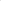 соблюдать требования нормативных правовых актов в установленной сфере деятельности;проводить контрольные мероприятия в соответствии с распоряжением Главы района (далее распоряжение) об их проведении; ознакомить руководителя или уполномоченное должностное лицо объекта контроля  (далее  представитель объекта контроля, объект контроля) с копией распоряжения на проведение выездного контрольного мероприятия, с копией приказа о приостановлении, возобновлении и продлении срока проведения контрольного мероприятия, об изменении состава должностных лиц, осуществляющих контрольное мероприятие, а также с результатами контрольных мероприятий (акты	и заключения). Должностные лица несут ответственность за неисполнение или ненадлежащее исполнение должностных обязанностей в соответствии с действующим законодательством Российской Федерации.Запросы о представлении информации, документов и материалов, необходимых для осуществления контрольной деятельности, акты и заключения, подготовленные по результатам проведённых контрольных мероприятий, представления и предписания, другие предусмотренные настоящим Порядком документы вручаются представителю объекта контроля либо направляются заказным почтовым отправлением с уведомлением о вручении или иным способом, свидетельствующим о дате его получения адресатом, в том числе возможно применение автоматизированных информационных систем. Срок представления информации, документов и материалов устанавливается в запросе и исчисляется с даты, получения запроса.                     При этом устанавливаемый срок не может составлять менее трех рабочих дней.Перед проверкой Отдел подготавливает следующие документы: приказ о проведении проверки, утверждаемый начальником Отдела; уведомление о проведении проверки.Приказ о проведении проверки должен содержать следующие сведения:фамилии, имена, отчества, наименования должностей лиц, осуществляющих проверку (далее - проверяющие);предмет проверки;цель и основания проведения проверки;дату начала и дату окончания проведения проверки;проверяемый период;сроки, в течение которых составляется акт по результатам проведения проверки; наименование Субъектов контроля.Уведомление о проведении проверки должно содержать следующие сведения: предмет проверки;цель и основания проведения проверки;дату начала и дату окончания проведения проверки;проверяемый период;документы и сведения, необходимые для осуществления проверки, с указанием срока их предоставления Субъектами контроля;информацию о необходимости обеспечения условий для работы Управления, в том числе предоставления помещения для работы, оргтехники, средств связи (за исключением мобильной связи) и иных необходимых средств и оборудования для проведения проверки. Уведомление о проведении проверки направляется почтовым отправлением с уведомлением о вручении, либо нарочно с отметкой о получении, либо любым иным способом, позволяющим доставить уведомление.Субъекты контроля обязаны представлять в Отдел по требованию документы, объяснения в письменной форме, информацию о закупках, а также давать в устной форме объяснения.В случае если Субъект контроля не имеет возможности представить в Отдел истребуемые документы (их копии) и (или) сведения в установленный срок, срок предоставления указанных документов и сведений продлевается по решению Отдела, на основании заявления Субъекта контроля, но не более чем на пять рабочих дней.При невозможности представить истребуемые документы Субъект контроля обязан представить в Отдел письменное объяснение с обоснованием причин невозможности их предоставления.Результаты проверки оформляются актом (далее - акт проверки) в сроки, установленные приказом о проведении проверки.Акт проверки состоит из вводной, мотивировочной и резолютивной частей.Вводная часть акта проверки должна содержать:наименование Отдела;номер, дату и место составления акта;дату и номер приказа о проведении проверки;основания, цели и сроки осуществления проверки;период проведения проверки;предмет проверки;фамилии, имена, отчества, наименования должностей проверяющих;наименование, адрес местонахождения Субъекта контроля, в отношении закупок которого принято решение о проведении проверки.В мотивировочной части акта проверки должны быть указаны:обстоятельства, установленные при проведении проверки и обосновывающие выводы Отдела;нормы законодательства, которыми руководствовался Отдел при принятии решения;сведения о нарушении требований законодательства в сфере закупок, оценка этих нарушений.Резолютивная часть акта проверки должна содержать:выводы Отдела о наличии нарушений законодательства в сфере закупок, которые были выявлены в результате проведения проверки, со ссылками на конкретные нормы законодательства в сфере закупок.Акт проверки подписывается проверяющими.Копия акта проверки направляется Субъектам контроля, в отношении которых проведена проверка, в срок не позднее пяти рабочих дней со дня его подписания.Срок ознакомления Субъекта контроля с актом проверки и его подписание не может превышать пять рабочих дней с даты, получения.Субъекты контроля, в отношении которых проведена проверка, в течение пяти рабочих дней со дня получения копии акта проверки вправе представить в Отдел письменные возражения по фактам, изложенным в акте проверки, которые приобщаются к материалам проверки.Отдел проверяет в срок до пяти рабочих дней обоснованность изложенных возражений или замечаний и дает по ним письменное заключение за подписью начальника Отдела. Данное заключение направляется Субъекту контроля и приобщается к материалам проверки.III. Порядок, сроки направления, исполнения, отмены предписаний Отдела.В случаях, если по результатам проведения проверки выявлены нарушения законодательства в сфере закупок, Отдел в срок не ранее, чем через пять рабочих дней с момента передачи акта Субъекту контроля выдает предписание об устранении нарушений законодательства в сфере закупок.В случае, если Отдел пришел к выводу о том, что выявленные нарушения не повлияли на результаты в сфере закупок, он вправе не выдавать предписание об устранении нарушений законодательства в сфере закупок. В предписании должны быть указаны:дата и место выдачи предписания; фамилии, имена, отчества, наименования должностей проверяющих;сведения об акте проверки, на основании которого выдается предписание;наименование субъекта контроля, которому выдается предписание;требования о совершении действий, направленных на устранение нарушений законодательства в сфере закупок;сроки, в течение которых должно быть исполнено предписание;сроки, в течение которых в Отдел должно поступить подтверждение исполнения предписания.Предписание подписывается начальником Отдела.Предписание приобщается к материалам проверки.Предписание подлежит исполнению в срок, установленный таким предписанием.Вышеуказанное предписание размещается в единой информационной системе в срок не позднее трех рабочих дней со дня его выдачи.Отдел вправе отменить предписание или внести в него изменения. Предписание может быть обжаловано в судебном порядке.IV. Перечень должностных лиц, уполномоченных на проведение проверок в сфере закупок, их права, обязанности и ответственностьДолжностные лица, осуществляющие внутренний контроль в соответствии с распоряжением Главы района и приказом начальника Отдела, имеют право:запрашивать и получать на основании мотивированного запроса в письменной форме документы и информацию, необходимые для проведения проверки;при осуществлении плановых и внеплановых проверок беспрепятственно по предъявлении служебных удостоверений и копии приказа начальника Отдела посещать помещения и территории, которые занимают заказчики, специализированные организации, требовать предъявления поставленных товаров, результатов выполненных работ, оказанных услуг, а также проводить необходимые экспертизы и другие мероприятия по контролю;составлять протоколы об административных правонарушениях, связанных с нарушениями законодательства Российской Федерации и иных нормативных правовых актов о контрактной системе в сфере закупок, рассматривать дела о таких административных правонарушениях и принимать меры по их предотвращению.Начальник Отдела имеет право выдавать предписания об устранении выявленных нарушений законодательства Российской Федерации и иных нормативных правовых актов о контрактной системе в сфере закупок.Полученные Отделом при осуществлении своих полномочий сведения, составляющие государственную тайну, и иная информация, доступ к которой ограничен в соответствии с федеральными законами, не подлежат разглашению, за исключением случаев, предусмотренных федеральными законами. Ответственность должностных лиц Отдела возникает в соответствии с действующим законодательством Российской Федерации.V. Порядок действий Отдела при неисполнении Субъектами контроля предписаний, а также при получении информации о совершении Субъектами контроля действий (бездействия), содержащих признаки административного правонарушения или уголовного преступления.В случае истечения срока исполнения ранее выданного предписания Отдел имеет право провести внеплановую проверку в отношении Субъекта контроля, не исполнившего предписание.При выявлении в результате проведения плановых и внеплановых проверок факта совершения действия (бездействия), содержащего признаки состава преступления, Отдел обязан передать в правоохранительные органы информацию о таком факте и (или) документы, подтверждающие такой факт, в течение двух рабочих дней с даты выявления такого факта.В случае признания планируемой закупки необоснованной Отдел согласно п. 6 статьи 18 Закона № 44—ФЗ, выдает предписание об устранении выявленных нарушений законодательства Российской Федерации и иных нормативных правовых актов о контрактной системе в сфере закупок и привлекает к административной ответственности лиц, виновных в нарушениях требований настоящего Федерального закона, в порядке, установленном Кодексом Российской Федерации об административных правонарушениях.VI. Порядок использования единой информационной системы, а также ведения документооборота в единой информационной системе при осуществлении контроляПлан проверок, а также вносимые в него изменения должны быть размещены в единой информационной системе в сфере закупок не позднее пяти рабочих дней со дня их утверждения.В течение трех рабочих дней с даты, выдачи предписания Отдел обязан разместить это предписание в единой информационной системе в сфере закупок.VII. Требования к составлению и предоставлению отчетности о результатах проведения контрольных мероприятий.Отдел представляет через каждые полгода Главе района информацию о результатах проверок.Отдел ежегодно размещает информацию о результатах проверок в единой информационной системе в сфере закупок в порядке, установленном законодательством Российской Федерации._____________________________